О новых форматах проведения Международной акции «Сад памяти»В рамках Международной акции «Сад памяти» в России и странах СНГ высадят 27 млн деревьев в память о погибших в годы Великой Отечественной войны.С такой инициативой выступили «Волонтёры Победы» и Фонд памяти полководцев Победы.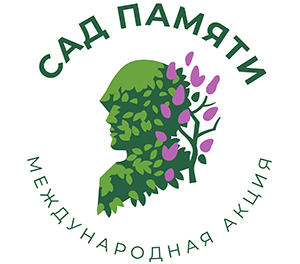 Присоединился к акции и Красноярский край – в районах нашего региона высадят более 100 тысяч деревьев различных пород, лучше всего приживающихся в климатических условиях Сибири. Это сосна, кедр, ель, береза, акация, рябина и калина.Присоединиться к акции и высадить дерево в честь погибших защитников Родины может каждый желающий.Исходя из сложившейся эпидемиологической ситуации сделать это можно следующими способами:1. Находясь на самоизоляции в своем домена пригородном участке, в деревне или на даче вы можете высадить дерево и разместитьего фотографию в социальных сетях с одним общим хэштегом #СадПамятиДома. Чтобы зафиксировать посадку деревана тематическом сайте акции www.Садпамяти2020.рфнеобходимо перейтипо ссылке http://садпамяти2020.рф/create-point и добавитьна интерактивную карту свою геолокацию высадки дерева «Сада памяти». Разместите фотографию, историю о своем герое и ваше деревоакции «Сад памяти» появится на интерактивной карте.2. Находясь на самоизоляции дома, вы можете вместе с вашими родными и близкими нарисовать дерево, сделать поделкуили аппликацию и посвятить ее вашим семейным героям. Далее нужно сфотографировать свой «Сад памяти» на телефон и разместить фотографию с хэштегом #СадПамятиДома в социальных сетях, рассказав историю подвигаВашего героя.